ROMÂNIA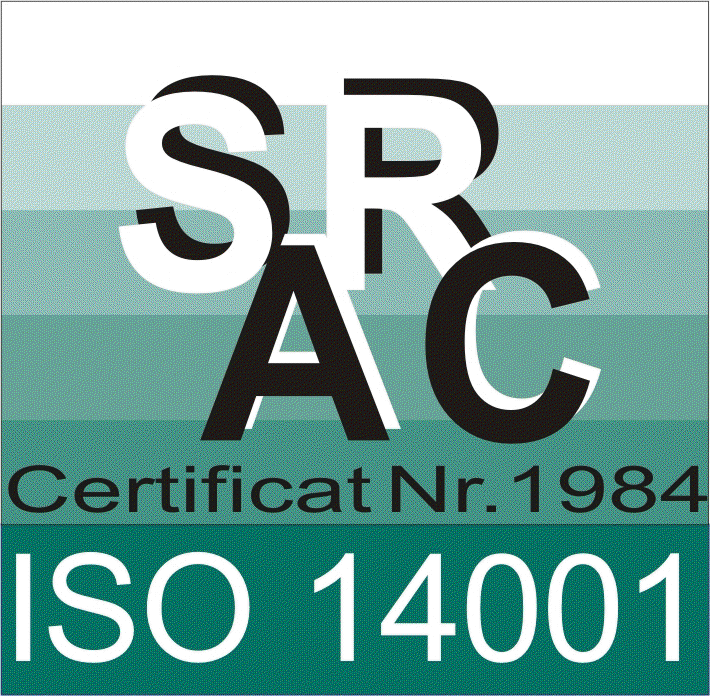 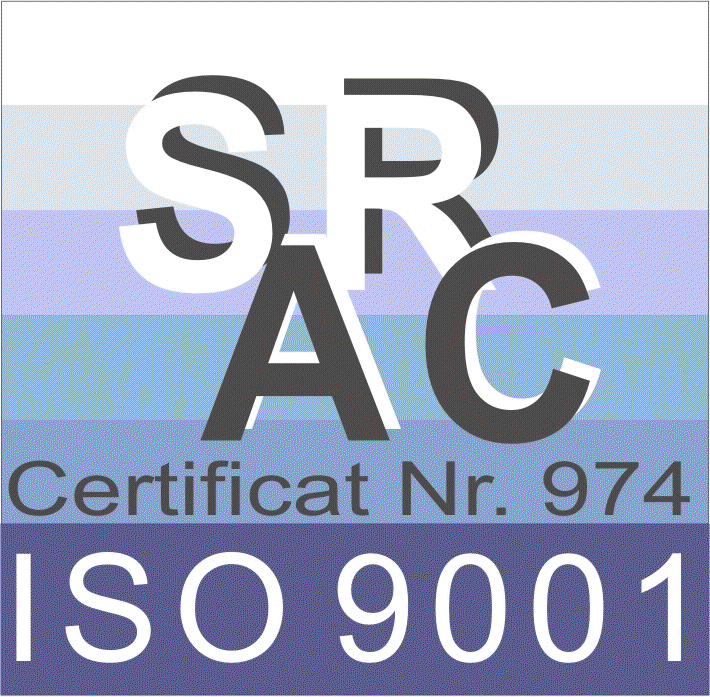 PRIMĂRIA  MUNICIPIULUI  BRAŞOVB-dul Eroilor nr. 8 Braşov 500007 Tel :+40-268-416550 www.brasovcity.roDIRECŢIA TEHNICĂ                         SERVICIUL AMENAJARE ZONE DE AGREMENT                                   Anexa nr. 1 la HCL nr. REGULAMENT PENTRU ÎNCHIRIEREALOCURILOR DE PARCARE A BICICLETELOR ÎN MUNICIPIUL BRAŞOVCAPITOLUL I. Dispoziţii aplicabile locurilor de parcare a bicicletelor situate în municipiul Braşov, spaţii special amenajate şi destinate riveranilor pe bază de abonament anual, construite din fonduri publice care vor fi administrate de către Serviciul Amenajare Zone de Agrement din cadrul Direcţiei Tehnice.Parcările pentru biciclete sunt structuri metalice din profile laminate, acoperite, dotate cu rasteluri supraetajate pentru depozitarea bicicletelor, prevăzute cu uşă metalică dotată cu sistem de control acces pe bază de cartelă, instalaţie de supraveghere CCTV conectată la dispeceratul Primăriei Braşov şi sistem de alimentare cu energie electrică din panouri fotovoltaice.  Art. 1. Locurile de parcare vacante pentru biciclete vor fi atribuite pe bază de abonament anual, în ordinea depunerii cererii, cu prioritate pentru persoanele fizice care au domiciliul stabil/reşedinţa în apropiere (în cartier) şi care au în proprietate o bicicletă.Art. 2. Abonamentele vor fi emise pe baza referatului aprobat de către primar, care cuprinde solicitanţii în ordinea numărului de înregistrare a cererilor, cu alocarea unui număr de parcare pentru fiecare bicicletă; abonamentele vor fi emise în conformitate cu prezentul regulament, cu alocarea unui număr de parcare pentru fiecare bicicletă.Art. 3. Cererile pentru obţinerea unui loc de parcare vor fi depuse la Centrul de Informaţii pentru Cetăţeni (CIC) sau pe adresa de mail agrement@brasovcity.ro. Cererile vor fi însoţite de copii după actul de identitate din care să rezulte că solicitantul are domiciliul în proximitatea locului de parcare şi o declaraţie pe propria răspundere din care să rezulte că solicitantul deţine în proprietate bicicleta pentru care solicită loc de parcare. Art. 4. (1) Abonamentul pentru locul de parcare va fi încheiat pe o perioadă de maxim un an, până la data de 31 decembrie a anului în curs, cu prelungirea automată a acestuia până la data de 31 martie a anului următor, cu excepția situației în care titularul abonamentului notifică Serviciul Amenajare Zone de Agrement cu cel puţin 60 de zile înainte de expirarea perioadei de valabilitate, intenţia de a nu prelungi abonamentul. (2) Abonatul care nu transmite notificarea conform alin. (1) are obligația de a se prezenta la unul dintre ghişeele Direcţiei Fiscale Braşov până la data de 31 martie pentru plata taxei de parcare anuale, abonamentul urmând a se prelungi până la finalul anului.(3) În cazul în care beneficiarul locului de parcare nu se prezintă până la data de 31 martie în vederea dovedirii condiţiilor de prelungire sau este constatată nerespectarea condiţiilor iniţiale de alocare a locului de parcare, respectiv schimbarea domiciliului, nu mai deţine o bicicletă în proprietate sau neplata acestuia, abonamentul încetează la data de 31 martie a anului în curs, cu recuperarea sumelor datorate, iar locul de parcare rămas vacant va fi atribuit în conformitate cu prezentul regulament.(4) În cazul în care numărul cererilor este mai mare decât disponibilitatea locurilor de parcare, se va organiza o procedură de atribuire a locurilor disponibile prin licitaţie. Procedura de licitaţie va fi organizată prin prezentarea preţului ofertat în plic închis, oferta care va prezenta cel mai bun preţ pentru fiecare loc de parcare, va fi desemnată câştigătoare.     (5) Abonamentul de parcare este titlu executoriu, fără notificare prealabilă şi fără punere în întârziere a titularului. (6) Taxa de parcare este stabilită anual prin hotărâri ale Consiliului Local al municipiului Braşov. Art. 5. Prin dispoziţiile prezentului regulament vor fi alocate maxim două locuri de parcare pentru biciclete pentru același titular și cel mult 4 locuri de parcare pentru aceeași unitate locativă, cu respectarea prevederilor din prezentul regulament. Art. 6. Pentru plata anuală a taxei, persoanele fizice au obligația de a prezenta la ghișeele Direcţiei Fiscale Braşov în vederea luării în evidenţă următoarele documente în original: cartea de identitate/buletinul de identitate al abonatului, din care să rezulte domiciliul sau reședința în apropierea parcajului (cartier) și abonamentul anual eliberat de către Serviciul Amenajare Zone de Agrement. Cardul de acces se va elibera de către Serviciul Amenajare Zone de Agrement, după prezentarea dovezii plăţii abonamentului.  Art. 7. (1) Subînchirierea, folosirea locurilor de parcare pentru biciclete de către alte persoane cu consimţământul abonaţilor, sau pentru depozitarea altor obiecte este interzisă; este interzis accesul abonaţilor la sistemele de supraveghere, de control şi de acces în incintă, în cazul nerespectării acestor prevederi se va proceda la rezilierea unilaterală a abonamentului pe perioada derulării acestuia, cu restituirea sumelor plătite în avans, urmând ca locul de parcare devenit vacant să fie realocat, cu respectarea prevederilor din prezentul regulament. (2) Utilizarea echipamentului de control al accesului în incinta de parcare unde sunt amenajate locurile de parcare pentru biciclete va fi făcut cu responsabilitate, parcarea bicicletelor va fi făcută pe locul de parcare pe care îl deţine abonatul numerotat conform abonamentului, în cazul nerespectării acestei clauze, se va proceda la rezilierea unilaterală a contractului, urmând ca locul de parcare devenit vacant să fie realocat cu respectarea prevederilor din prezentul regulament. Art. 8. Circulaţia bicicletelor în parkinguri va fi făcută cu respectarea O.U.G. nr. 195/2002 privind Codul Rutier, cu modificările și completările ulterioare și a semnalizării rutiere existente. Art. 9. (1) Accesul în incinta de parcare a bicicletelor este asigurat în mod controlat, în baza unui card de acces, care va fi înmânat abonatului, odată cu semnarea şi achitarea abonamentului de parcare. (2) Aşezarea în rastel a bicicletelor trebuie efectuată fără a afecta bicicletele vecine. (3) Odată cu instalarea în rastel, bicicletele vor fi asigurate de către titularii abonamentelor printr-un sistem propriu de prindere. (4) Titularul abonamentului de parcare este responsabil de modul în care îşi asigură bicicleta şi de asigurarea închiderii porţii de acces după depozitare. De asemenea în cazul constatării unor nefuncţionalităţi, acte de distrugere sau vandalizare asupra bunurilor existente, va semnala prin orice mijloace autorităţile competente.Primăria municipiului Braşov, nu va fi responsabilă pentru eventualele pagube produse asupra bunurilor abonaţilor, cauzate de acte de vandalism, asigurării bicicletelor în rasteluri, utilizarea neconformă a sistemelor de închidere şi control, etc.  (5) Cardul de acces poate fi utilizat doar de către titularul abonamentului şi de membrii familiei acestuia. Art. 10. În conformitate cu H.C.L. nr. 149/2017, republicată privind Regulementul de salubrizare şi deszăpezire în municipiul Braşov, titularul abonamentului are obligația de a păstra curățenia pe locurile de parcare pentru biciclete și de a le utiliza în condiții normale. CAPITOLUL II    DISPOZIŢII TRANZITORII Art. 11.  Doar pentru anul 2023, contractele/abonamentele pentru locul/locurile ocupate în parcări, valoarea abonamentului va fi stabilit în funcţie de lunile rămase până la sfârşitul anului, cu respectarea condițiilor de prelungire în vigoare la data încheierii contractului/abonamentului, urmând ca, din anul 2024, termenul de prelungire să fie 31 martie a anului în curs, cu respectarea prevederilor din prezentul regulament. Art. 12. Toate abonamentele existente în baza de date a Serviciului Amenajare Zone de Agrement care îndeplinesc condițiile prevăzute la Capitolul I al prezentului regulament, vor fi transformate în contracte la prima prezentare pentru prelungire a titularilor acestora. Art. 13. Taxa de parcare pentru locul de parcare destinat bicicletelor este de 60 lei pe an, respectiv 5 lei/ lună, modificarea nivelului taxei de parcare se va face prin hotărâre a Consiliului Local al Municipiului Braşov.Art. 14. Locaţiile care vor fi amenajate de către municipalitate şi numărul de locuri disponibile la data aprobării prezentei hotărâri sunt următoarele:Str. Soarelui nr. 15 – 50 locuri,Str. 13 Decembrie nr. 86 A – 50 locuri, Str. Prunului nr. 1 A – 25 locuri.În funcţie de dezvoltarea şi suplimentarea numărului de parcări pentru biciclete pe raza municipiului Braşov, locaţiile vor fi actualizate prin modificarea prezentei hotărâri.Art. 15. În cazul nefuncţionării sau a pierderii cardului de acces, abonatul poate solicita emiterea unui alt card pentru care va achita la ghişeele Direcţiei Fiscale Braşov, suma de 50 lei – taxă eliberare card acces parcare biciclete. DIRECŢIA TEHNICĂServiciul Amenajare Zone de Agrement22.03.2023